Voir page 2 pour texte de résumé  La démarche de conception et l’utilisation de manuels numériques universitaires : quelles perceptions d’acteurs? 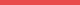 Chantal Roussel, Université du Québec à Rimouski, chantal_roussel@uqar.caMarie-Michèle Lemieux, Université du Québec à Trois-Rivières, Marie-Michele.Lemieux2@uqtr.ca Alain Huot, Université du Québec à Trois-Rivières, Alain.Huot@uqtr.ca Résumé :Les manuels numériques (MN), encore peu présents en contexte universitaire, intéressent les chercheurs depuis quelques années (Samson, Roussel, Landry, et Lemieux, 2015). Même si différents avantages et inconvénients sont attribués à cet « ouvrage didactique » (Université du Québec, 2013), les considérations pédagogiques touchant sa conception et son utilisation demeurent rares dans les écrits (Roussel, Lemieux, Landry, et Samson, 2017). En 2013, un partenariat a donné lieu à la conception de cinq MN universitaires. Après quelques années d’utilisation, il apparaissait pertinent de recueillir les perceptions de concepteurs et d’utilisateurs enseignants. En 2018, huit entretiens semi-dirigés sont réalisés. Ils portent sur la démarche de conception et sur l’utilisation pédagogique du MN. Parmi les objets de recherche investigués se retrouvent la définition du MN, les choix pédagogiques institués, les fonctionnalités privilégiées, des dimensions légales à prendre en compte, des considérations financières, les besoins de formation des usagers, etc. Nos résultats permettent, entre autres, de repenser la chaine éditoriale traditionnelle pour l’adapter à une démarche de conception de « manuels » numériques et non simplement de livres numérisés. Elle met notamment en exergue l’importance d’une collaboration serrée entre les acteurs. Sur le plan de l’utilisation, plusieurs écueils demeurent quant à l’appropriation du MN par les usagers, puisque son exploitation est souvent rudimentaire, voire inexistante.  De cette recherche découlent des recommandations structurant les premiers pas de la démarche de conception d’un MN. Concernant l’utilisation, la formation demeure un enjeu de premier plan permettant de saisir une plus vaste gamme d’usages pédagogiques.Références Roussel, C., Lemieux, M.-M., Landry, N., et Samson, G. (2017). L’utilisation du manuel numérique en contexte postsecondaire : avantages et inconvénients. Sticef, 24(3), 1-30. http://dx.doi.org/10.23709/sticef.24.3.1Samson, G., Roussel, C., Landry, N., et Lemieux, M.-M. (2015). Synthèse des connaissances. Le manuel numérique en contexte postsecondaire : stratégies pédagogiques, nouvelles méthodes d’apprentissage, potentiel et limites. Québec. Université du Québec. (2013). Guide de conception et d'utilisation du manuel numérique en contexte universitaire. Québec: PUQ. Repéré à http://www.puq.ca/catalogue/livres/guide-conception-utilisation-manuel-numerique-universitaire-2664.html.Choisir format de communication A, B ou C :Choisir format de communication A, B ou C :Choisir format de communication A, B ou C :A Communication orale simple  Communication orale simple AScientifique Partage d’expérience ou d’innovationASi votre communication fait partie d’un symposium, veuillez en indiquer le titre :Conception, utilisation enseignante et étudiante du manuel numérique : un état de situationSi votre communication fait partie d’un symposium, veuillez en indiquer le titre :Conception, utilisation enseignante et étudiante du manuel numérique : un état de situationB  Symposium   Symposium B Court (1h30) Long (3h00)C Atelier pratique (main sur les touches) Atelier pratique (main sur les touches)CIndiquez le nombre maximum de participants si nécessaire : Indiquez vos besoins technologiques spécifiques si nécessaire : Indiquez le nombre maximum de participants si nécessaire : Indiquez vos besoins technologiques spécifiques si nécessaire : Thématique : Thématique : Thématique : Thématique :  Intelligence artificielle Réalité virtuelle ou augmentée Programmation informatique  Jeux sérieux et ludification Intelligence artificielle Réalité virtuelle ou augmentée Programmation informatique  Jeux sérieux et ludification Formation à distance Apprentissage et numérique Formation hybride ou classe inversée Thématique spéciale : Robotique